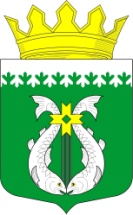 РОССИЙСКАЯ ФЕДЕРАЦИЯРЕСПУБЛИКА КАРЕЛИЯАДМИНИСТРАЦИЯМУНИЦИПАЛЬНОГО ОБРАЗОВАНИЯ "СУОЯРВСКИЙ РАЙОН"ПОСТАНОВЛЕНИЕ11.08.2020	                                                                                                              № 604 О внесении изменений в Постановление администрации муниципального образования «Суоярвский район» от 11.03.2020 № 176Администрация муниципального образования «Суоярвский район» постановляет:Внести в Приложение № 2 постановления администрации муниципального образования «Суоярвский район» от 11.03.2020г. № 176 «Об утверждении положения об Управляющем совете по реализации программы развития моногорода Суоярви» следующие изменения:Слова «Ответственный секретарь Управляющего совета: Ваниева Александра Игоревна – ведущий специалист отдела по развитию предпринимательства и инвестиционной политике администрации муниципального образования «Суоярвский район» заменить на:«Ответственный секретарь Управляющего совета:Фомина Анна Николаевна – специалист 1 категории отдела по развитию предпринимательства и инвестиционной политике администрации муниципального образования «Суоярвский район».Разместить постановление на официальном сайте Администрации муниципального образования «Суоярвский район» в сети Интернет. Контроль за выполнением настоящего постановления оставляю за собой.Глава Администрации                                                                                   Р.В. ПетровРазослать: Дело, отдел по развитию предпринимательства и инвестиционной политики  